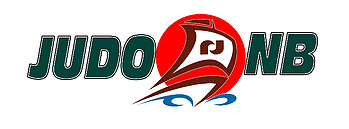 NB OPENFEBRUARY 9th, 2019Harry Miller Middle School63 Hampton RoadRothesay  NB E2E 5L6IN PARTNERSHIP WITH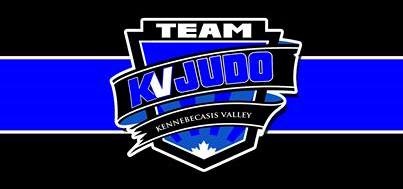 NB OPEN JUDO CHAMPIONSHIPTechnical Package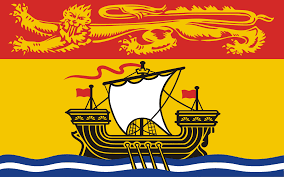 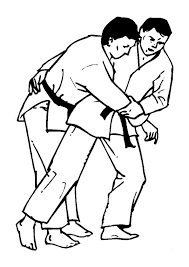 Saturday, February 09, 2019Samedi, le 09 février 2019Host: KV Judo ClubPRE-REGISTRATION AND PAYMENT MUST BE RECEIVED BY FEBRUARY 4, 2019 – All competitors must register through their club.  No registrations or payments will be collected from individual athletes.  Clubs to send one registration file per club.  Registration file is attached.  The Registration File should be sent to Jeff Porter at jeffpeg@nbnet.nb.caFees can be sent by e-transfer to jeffpeg@nbnet.nb.ca or by cheque to Jeff Porter at 172 Meadow Drive, Darlings Island, E5N 6P8. The password, if required, will be kvjudo ( no spaces and all lower caps).Fees will be doubled on late registrations and fees are non-refundable.LE PRÉ-ENREGISTREMENT ET LE PAIEMENT DOIVENT ÊTRE REÇUS AU PLUS TARD LE 4 FÉVRIER 2019 - Tous les concurrents doivent s'inscrire auprès de leur club. Aucun enregistrement ou paiement ne sera effectué auprès d'athlètes individuels.Les clubs doivent envoyer un dossier d'inscription par club. Le fichier d'enregistrement est attaché à ce courriel. Le dossier d'inscription doit être envoyé à Jeff Porter à jeffpeg@nbnet.nb.ca Les frais peuvent être envoyés par transfert électronique à jeffpeg@nbnet.nb.ca ou par chèque à Jeff Porter au 172 Meadow Drive, Darlings Island, E5N 6P8. Le mot de passe, si necessaire est kvjudo. ( Tout en miniscule et sans espace).Les frais seront doublés sur les inscriptions tardives et les frais ne sont pas remboursables.Location/Lieu:	Harry Miller Middle School		63 Hampton Road		Rothesay, NB  E2E 5L6		(Behind the rink in Rothesay)	         (Derrière la patinoire de Rothesay)Categories:  U14, U16, U18, U21,  Senior and Veteran (age and weight categories as per Judo Canada categories) / Catégories d'âge et de poids selon les catégories de Judo Canada)Official Weigh-In/Pesée officielle:Friday, February 08, 2019 from 7:00 pm – 9:00 pm and Saturday, February 09, 2019 from 7:00 am – 9:00 amVendredi le 08 février 2019 de 19h à 21h et samedi le 09 février  de 7h à 9 hWeigh ins will be conducted at the venue location.Les pesées des athlètes seront effectuées à l'emplacement du lieu.Judo Canada membership cards must be presented during registrationLes cartes de membre de Judo Canada doivent être présentées lors de l'inscriptionOpening Ceremonies/Cérémonies d’ouverture:  10:30 am / 10h30Competition to begin at 11:00 amLa compétition commence à 11h00Fee/Frais:  	$40 ($10 for second category)		$40 ($10 additionnel pour la deuxième catégorie)Eligibility/Admissibilité:Competitors must be a member in good standing with their Provincial Association.Tous les compétiteurs doivent être membre de leur association provincial.Rules of the Tournament / Règlements du tournoi:As per Judo Canada standardsD’après les standards de Judo CanadaCanteen/Cantine:  On Site / Sur placeAwards/Prix:  Medals for 1st, 2nd and 3rd / Médailles pour 1ière, 2ème et 3èmeContact Person:	Jeff Porter(506) 832-0177			(506) 343-3824			jeffpeg@nbnet.nb.caAccommodations:	There is no host hotel but this is a list of several hotels within 20 minutes from the venue.Hébergement: Il n'y a pas d'hôtel d'accueil, mais voici une liste de plusieurs hôtels à 20 minutes du lieu.Amsterdam Inn:  114 Millennium Dr, Quispamsis, NB - Tel: 506-849-8050Best Western Plus Hotel & Suites:  55 Major Brook Dr.,  Saint John - Tel: (506) 657-9966Château Saint John:  369 Rockland Rd, Saint John - Tel: (506) 644-4444Canada’s Best Value Inn:  10 Portland Street, Saint John – Tel:  (506) 657-7320